Согласовано:                                                      Утверждаю:Глава Бурмистровского  сельсовета                Директор  МКУК ____________          Н.Н. Якушкина               Бурмистровского сельсовета                                                                                     «КДЦ»                                                                               ______________Н.Н.   Куркова      Перспективный план на 2021 год  МКУК Бурмистровского сельсовета «КДЦ»Участие в мероприятиях Искитимского районадетские подвижные и настольные игры во время каникул – 2р. в неделю№№датаНазвание мероприятийНазвание мероприятийНазвание мероприятийОтветствен-ные1127.01.2021День полного освобождения Ленинграда от фашистской блокады «Блокадной памяти страницы» (литературно-поэтическая программа)(составление сценария, подбор конкурсов, репетиции, оформление сцены)День полного освобождения Ленинграда от фашистской блокады «Блокадной памяти страницы» (литературно-поэтическая программа)(составление сценария, подбор конкурсов, репетиции, оформление сцены)День полного освобождения Ленинграда от фашистской блокады «Блокадной памяти страницы» (литературно-поэтическая программа)(составление сценария, подбор конкурсов, репетиции, оформление сцены)Куркова Н.Н.2215.02.2021Патриотическая программа, посвященная воинам интернационалистам « Афганистан – незаживающая рана»Подбор материала по воинам – интернационалистам, Патриотическая программа, посвященная воинам интернационалистам « Афганистан – незаживающая рана»Подбор материала по воинам – интернационалистам, Патриотическая программа, посвященная воинам интернационалистам « Афганистан – незаживающая рана»Подбор материала по воинам – интернационалистам, Куркова Н.Н.3313.02.2021 Районный конкурс «Поет село мое родное»(подбор репертуара, репетиции, подготовка сценария) Районный конкурс «Поет село мое родное»(подбор репертуара, репетиции, подготовка сценария) Районный конкурс «Поет село мое родное»(подбор репертуара, репетиции, подготовка сценария)Маркова Л.В.Куркова Н.Н.4422.02.2021Концертная программа, посвященная  Дню Защитников Отечества «Сегодня праздник Ваш, мужчины!» (составление сценария, репетиции, оформление сцены)Концертная программа, посвященная  Дню Защитников Отечества «Сегодня праздник Ваш, мужчины!» (составление сценария, репетиции, оформление сцены)Концертная программа, посвященная  Дню Защитников Отечества «Сегодня праздник Ваш, мужчины!» (составление сценария, репетиции, оформление сцены)Куркова Н.Н.Маркова Л.В.5.5.15-23. 02.2021Фотовыставка «Мужество .Доблесть и честь»Фотовыставка «Мужество .Доблесть и честь»Фотовыставка «Мужество .Доблесть и честь»Куркова Н.Н.6619.02.2021Конкурс стихов «Я служу России»Конкурс стихов «Я служу России»Конкурс стихов «Я служу России»Куркова Н.Н.7715-23.02. 2021Онлайн-викторина для детей «Солдатская смекалка»Онлайн-викторина для детей «Солдатская смекалка»Онлайн-викторина для детей «Солдатская смекалка»Куркова Н.Н.8807.03.2021Концертная программа, посвященная международному женскому дню «Если в сердце живет весна» (подготовка сценария. репертуара песен вокально-хоровой группы и детских песен, репетиции, подготовка костюмов оформление сцены)Концертная программа, посвященная международному женскому дню «Если в сердце живет весна» (подготовка сценария. репертуара песен вокально-хоровой группы и детских песен, репетиции, подготовка костюмов оформление сцены)Концертная программа, посвященная международному женскому дню «Если в сердце живет весна» (подготовка сценария. репертуара песен вокально-хоровой группы и детских песен, репетиции, подготовка костюмов оформление сцены)Куркова Н.Н.МарковаЛ.В.9914.03.2021Проводы Зимы«Как на Масленой недели»  (подготовка сценария, конкурсов, сценических костюмов, оформление площади ДК, РЕПЕТИЦИИ)Проводы Зимы«Как на Масленой недели»  (подготовка сценария, конкурсов, сценических костюмов, оформление площади ДК, РЕПЕТИЦИИ)Проводы Зимы«Как на Масленой недели»  (подготовка сценария, конкурсов, сценических костюмов, оформление площади ДК, РЕПЕТИЦИИ)Куркова Н.Н.Маркова Л.В.1001.04.202101.04.202101.04.2021Вечер Юмора (развлекательно-игровая программа) «Первоапрельский кураж»  (подготовка команд, подготовка сценария подбор костюмов, репетиции, оформление сцены)Вечер Юмора (развлекательно-игровая программа) «Первоапрельский кураж»  (подготовка команд, подготовка сценария подбор костюмов, репетиции, оформление сцены)Куркова Н.Н.11апрельапрельапрельРайонный праздник, посвященный работникам культуры «Все движется искусством на земле»Районный праздник, посвященный работникам культуры «Все движется искусством на земле»Куркова Н.Н.1201.05.202101.05.202101.05.2021Концертная программа «Пою тебе, Родная сторона!»(подготовка сценария, песенного репертуара, сценических костюмов, оформление сцены, репетиции)Концертная программа «Пою тебе, Родная сторона!»(подготовка сценария, песенного репертуара, сценических костюмов, оформление сцены, репетиции)Куркова Н.Н.Маркова Л.В.1305.05.202105.05.202105.05.2021Музыкально-поэтический вечер «Мы о войне стихами говорим» конкурс стихов о войне(подготовка сценария, оформление сцены,  приглашение участников конкурса, приобретение сувениров, Репетиции)Музыкально-поэтический вечер «Мы о войне стихами говорим» конкурс стихов о войне(подготовка сценария, оформление сцены,  приглашение участников конкурса, приобретение сувениров, Репетиции)Куркова Н.Н.1406.05.202106.05.202106.05.2021Программа для детей войны и тружеников тыла « Эхо войны и память сердца»(подготовка сценария, приобретение продуктов для чаепития, оформление сцены, репетиции)Программа для детей войны и тружеников тыла « Эхо войны и память сердца»(подготовка сценария, приобретение продуктов для чаепития, оформление сцены, репетиции)Куркова Н.Н.Маркова Л.В.1507.05.202107.05.202107.05.2021Конкурс рисунка на асфальте «Цветы Победы»Приобретение сувениров.Конкурс рисунка на асфальте «Цветы Победы»Приобретение сувениров.Куркова Н.Н.1607.05.202107.05.202107.05.2021Конкурс детского рисунка «Запечатленная война»Приобретение сувениров, дипломовПодведение итоговКонкурс детского рисунка «Запечатленная война»Приобретение сувениров, дипломовПодведение итоговКуркова Н.Н.1708.05.202108.05.202108.05.2021 Час мужества «Пусть поколения помнят»Подготовка сценария. Приглашение гостей. Приобретение памятных сувениров Час мужества «Пусть поколения помнят»Подготовка сценария. Приглашение гостей. Приобретение памятных сувенировКуркова Н.Н.1809.05.202109.05.202109.05.2021Шествие  «Бессмертного полка»Помощь в организации и шествииШествие  «Бессмертного полка»Помощь в организации и шествииКуркова Н.Н.1909.05.202109.05.202109.05.2021Митинг, посвященный 75-готовщине Победы , «Мы этой памяти верны» (подготовка сценария, репетиции)Митинг, посвященный 75-готовщине Победы , «Мы этой памяти верны» (подготовка сценария, репетиции)Куркова Н.Н..2009.05.202109.05.202109.05.2021«Война войной, а обед по расписанию»Угощение солдатской кашей. покупка продуктов для приготовления солдатской каши«Война войной, а обед по расписанию»Угощение солдатской кашей. покупка продуктов для приготовления солдатской кашиКуркова Н.Н.2109.05.202109.05.202109.05.2021Концертная программа, посвященная Дню Победы «Песни Победы»(подготовка сценария, песенного репертуара, сценических костюмов, оформление сцены, репетиции)Концертная программа, посвященная Дню Победы «Песни Победы»(подготовка сценария, песенного репертуара, сценических костюмов, оформление сцены, репетиции)Куркова Н.Н.Маркова Л.В.2209.05.202109.05.202109.05.2021Акция «Свеча памяти» - Зажги свечуПодготовка сценария, приобретение свечейАкция «Свеча памяти» - Зажги свечуПодготовка сценария, приобретение свечейКуркова Н.Н.2309.05.202109.05.202109.05.2021«Победы праздничный Салют»Приобретение фейерверков«Победы праздничный Салют»Приобретение фейерверковКуркова Н.Н.2409.05.202109.05.202109.05.2021Поздравление и вручение подарка ветерану ВОВ Поздравление и вручение подарка ветерану ВОВ Куркова Н.Н.255-9.0520215-9.0520215-9.052021Акция «Окна Победы»Акция «Окна Победы»Куркова Н.Н.26маймаймайРайонное мероприятие, посвященное 76годовщине Победы в ВОВРайонное мероприятие, посвященное 76годовщине Победы в ВОВКуркова Н.Н.27маймаймайРайонный конкурс «Первый парень на деревне»Районный конкурс «Первый парень на деревне»Куркова Н.Н.28маймаймайРайонный праздник, посвященный Дню СемьиРайонный праздник, посвященный Дню СемьиКуркова Н.Н.2925.05.202125.05.202125.05.2021« Над вашей жизнью алые взметнутся паруса»Последний звонок (развлекательная программа, посвященная выпускникам 11 класса)« Над вашей жизнью алые взметнутся паруса»Последний звонок (развлекательная программа, посвященная выпускникам 11 класса)Куркова Н.Н.3001.06.202101.06.202101.06.2021День Защиты детей (театрализованно - игровая программа) «Семь цветов радуги» (ПОДГОТОВКА СЦЕНАРИЯ, конкурсов,  оформление сцены.Приобретение сувениров, репетиции) День Защиты детей (театрализованно - игровая программа) «Семь цветов радуги» (ПОДГОТОВКА СЦЕНАРИЯ, конкурсов,  оформление сцены.Приобретение сувениров, репетиции) Куркова Н.Н.Маркова Л.В.31июньиюньиюньУчастие в Олимпиаде работников культуры Искитимского районаУчастие в Олимпиаде работников культуры Искитимского районаКуркова Н.Н.Маркова Л.В.3212.06.202112.06.202112.06.2021Концертная программа «Ты тоже родился в России», посвященная Дню России(подготовка сценария, костюмов, оформление сцены, репетиции)Концертная программа «Ты тоже родился в России», посвященная Дню России(подготовка сценария, костюмов, оформление сцены, репетиции)Куркова Н.Н.Маркова Л.В.3308.07.202108.07.202108.07.2021Концертно-игровая программа, посвященная  Дню семьи, любви и верности «Тепло родного очага»(подготовка сценария,  сценических костюмов, оформление сцены, покупка призов, репетиции)Концертно-игровая программа, посвященная  Дню семьи, любви и верности «Тепло родного очага»(подготовка сценария,  сценических костюмов, оформление сцены, покупка призов, репетиции)Куркова Н.Н.Маркова Л.В..3401-08.07.202101-08.07.202101-08.07.2021Фотовыставка «Загляните в семейный альбом»Фотовыставка «Загляните в семейный альбом»Куркова Н.Н35августавгуставгустУчастие в районном фестивале «Золотой гребешок»Участие в районном фестивале «Золотой гребешок»Куркова Н.Н36августавгуставгустУчастие в районном фестивале «Летоавтошансон»Участие в районном фестивале «Летоавтошансон»Куркова Н.Н.Маркова Л.В.37августавгуставгустРайонный фестиваль ремесел «Дело» (ПОДГОТОВКА ЗАДАНИЙ ФЕСТИВАЛЯ, репетиции)Районный фестиваль ремесел «Дело» (ПОДГОТОВКА ЗАДАНИЙ ФЕСТИВАЛЯ, репетиции)Районный Отдел культурыКуркова Н.Н.3820.08.202120.08.202120.08.2021Выставка цветов«Яркая радуга на клумбах»(оформление столов, покупка призов)Выставка цветов«Яркая радуга на клумбах»(оформление столов, покупка призов)Куркова Н.Н.3922.08.202122.08.202122.08.2021Мероприятие, посвященное Дню флага «Триколор»Мероприятие, посвященное Дню флага «Триколор»Куркова Н.Н.40августавгуставгустУчастие в районном спортивном фестивале « Движение – ЖИЗНЬ» (ПОДГОТОВКА ЗАДАНИЙ ФЕСТИВАЛЯ, репетиции)Участие в районном спортивном фестивале « Движение – ЖИЗНЬ» (ПОДГОТОВКА ЗАДАНИЙ ФЕСТИВАЛЯ, репетиции)Куркова Н.Н.Маркова Л.В.4101.09.202101.09.202101.09.2021« Здравствуй, школьная страна!» (программа для первоклассников)« Здравствуй, школьная страна!» (программа для первоклассников)Куркова Н.Н.4203.09.202103.09.202103.09.2021Мероприятие, посвященное антитеррору «Чужого горя не бываетМероприятие, посвященное антитеррору «Чужого горя не бываетКуркова Н.Н.4326.09.202126.09.202126.09.2021Выставка плодов и овощей  «Озорные овощи»(Оформление столов, покупка призов)Выставка плодов и овощей  «Озорные овощи»(Оформление столов, покупка призов)Куркова Н.Н.44Конец сентябряКонец сентябряКонец сентябряПодведение итогов конкурса «Моё село — цветущий сад»(фотографирование цветников конкурсантов, покупка призов)Подведение итогов конкурса «Моё село — цветущий сад»(фотографирование цветников конкурсантов, покупка призов)Куркова Н.Н.женсовет4501.10.202101.10.202101.10.2021День пожилых людей «Золотая осень жизни» (концертная программа)(Подготовка сценария, подбор репертуара, оформление сцены, репетиции)(для подарков)День пожилых людей «Золотая осень жизни» (концертная программа)(Подготовка сценария, подбор репертуара, оформление сцены, репетиции)(для подарков)Куркова Н.Н.Маркова Л.В.4601.10.202101.10.202101.10.2021Игровая программа, чаепитие«Свет души»(Подготовка сценария, подбор конкурсов, репетиции)Игровая программа, чаепитие«Свет души»(Подготовка сценария, подбор конкурсов, репетиции)Куркова Н.Н.Маркова Л.В.4706.10.202106.10.202106.10.2021Районный конкурс «Народный артист»Районный конкурс «Народный артист»Куркова Н.Н.4804.11.202104.11.202104.11.2021Концертная программа   "В единстве народов - единство России", посвященная  Дню единства народов(Подготовка сценария, подбор репертуара, оформление сцены, репетиции)Концертная программа   "В единстве народов - единство России", посвященная  Дню единства народов(Подготовка сценария, подбор репертуара, оформление сцены, репетиции)Куркова Н.Н.Маркова Л.В.4901-04.11.202101-04.11.202101-04.11.2021Викторина для детей «Россия. Родина. Единство».Викторина для детей «Россия. Родина. Единство».Куркова Н.Н.5015.11.202115.11.202115.11.2021Праздник русского платкаПраздник русского платкаКуркова Н.Н.5118.11.202118.11.202118.11.2021Отмечаем День рождения Деда МорозаОтмечаем День рождения Деда МорозаКуркова Н.Н.52ноябрьноябрьноябрьРайонный конкурс «От слова к рифме»Районный конкурс «От слова к рифме»Куркова Н.Н.5320.11.202120.11.202120.11.2021Вечер поэзии «Родился я с песнями», посвященный творчеству С.А.Есенинаподготовка сценария,  Сценических костюмов, Вечер поэзии «Родился я с песнями», посвященный творчеству С.А.Есенинаподготовка сценария,  Сценических костюмов, 5422.11.202122.11.202122.11.2021Выставка прикладного творчества  «Рукотворные чудеса»Выставка прикладного творчества  «Рукотворные чудеса»КурковаН.Н.5528.11.202128.11.202128.11.2021День Матери «Для тех, кто жизнь дарует и тепло»(концертная программа) (подготовка сценария, репертуара, костюмов, репетиции, оформление сцены)Куркова Н.Н.Маркова Л.В.Куркова Н.Н.Маркова Л.В.5603.12.202103.12.202103.12.2021Час мужества «Имя твое неизвестно, подвиг твой бессмертен»(подготовка сценария, репетиции, оформление сцены)Час мужества «Имя твое неизвестно, подвиг твой бессмертен»(подготовка сценария, репетиции, оформление сцены)Куркова Н.Н.5709.12.202109.12.202109.12.2021Беседа о Героях Отечества « От героев былых времен…»(подготовка сценария, репетиции, оформление сцены)Беседа о Героях Отечества « От героев былых времен…»(подготовка сценария, репетиции, оформление сцены)Куркова Н.Н..5814.12.202114.12.202114.12.2021Районный конкурс «Твой шанс»Районный конкурс «Твой шанс»Куркова Н.Н.5916.12.202116.12.202116.12.2021С песней по жизни «Когда поет душа» юбилей вокально-хоровой группы «Сибирячки»С песней по жизни «Когда поет душа» юбилей вокально-хоровой группы «Сибирячки»Куркова Н.Н.Маркова Л.В6017.12.202117.12.202117.12.2021Районное мероприятие «Говорят под Новый год»Районное мероприятие «Говорят под Новый год»Куркова Н.Н.Маркова Л.В.6101-23.12.202101-23.12.202101-23.12.2021«Чудо новогодней игрушки» конкурс на изготовление елочной игрушки своими руками«Чудо новогодней игрушки» конкурс на изготовление елочной игрушки своими рукамиКуркова Н.Н.6225.12.202125.12.202125.12.2021Детские посиделки «Гуляют ребятки в зимние святки»Детские посиделки «Гуляют ребятки в зимние святки»Куркова Н.Н.6329.12.202129.12.202129.12.2021Новогодняя программа для детей«В Новый год за сказками(подготовка сценария. сценических костюмов, призов. Репетиции. Оформление зала, сцены, приобретение новогодних подарковНовогодняя программа для детей«В Новый год за сказками(подготовка сценария. сценических костюмов, призов. Репетиции. Оформление зала, сцены, приобретение новогодних подарковКуркова Н.Н.Маркова Л.В.6430.12.202130.12.202130.12.2021Новогодняя программа для взрослых  «В снежном царстве, морозном государстве»      (подготовка сценария. сценических костюмов, призов. Репетиции. Оформление зала, сцены,приобретение новогодних подарков  )Новогодняя программа для взрослых  «В снежном царстве, морозном государстве»      (подготовка сценария. сценических костюмов, призов. Репетиции. Оформление зала, сцены,приобретение новогодних подарков  )Куркова Н.Н.Маркова Л.В.65Январь-декабрьЯнварь-декабрьЯнварь-декабрьФестиваль национальных культурФестиваль национальных культурКуркова Н.Н.Маркова Л.В.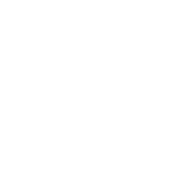 